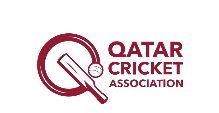 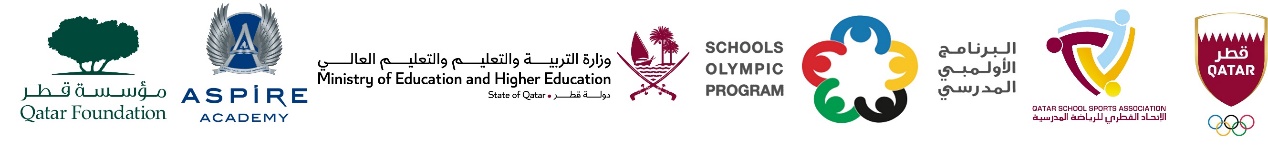 School Olympic Program/ Seventeenth editionCricket tournament – Boys Preparatory Level in 2009 – 2010 - 2011.M.NoDay. dateTimeG.NoTeem namevsTeem nameGroup1.Tue,30- Jan-2409:00 AMWE 1Shantiniketan Indian SchoolvsPark House English School‘A’2.Tue,30- Jan-2409:00 AMWE 2Pak Shama SchoolvsDPS Modern Indian School‘A’3.Tue,30- Jan-2409:00 AMWE 3MES Indian SchoolvsPakistan Intl. School‘B’4Tue,30- Jan-2409:00 AMWE 4Birla Public SchoolvsBright Future Intl. School‘B’5Tue,30- Jan-2410:00 AMWE 1Shantiniketan Indian SchoolvsPak Shama School‘A’6Tue,30- Jan-2410:00 AMWE 2DPS Modern Indian SchoolvsPark House English School‘A’7Tue,30- Jan-2410:00 AMWE 3MES Indian SchoolvsBirla Public School‘B’8Tue,30- Jan-2410:00 AMWE 4Bright Future Intl. SchoolvsPakistan Intl. School‘B’9Tue,30- Jan-2411:00 AMWE 1Shantiniketan Indian SchoolvsDPS Modern Indian School‘A’10Tue,30- Jan-2411:00 AMWE 2Park House English SchoolvsPak Shama School‘A’11Tue,30- Jan-2411:00 AMWE 3MES Indian SchoolvsBright Future Intl.  School‘B’12Tue,30- Jan-2411:00 AMWE 4Pakistan Intl. SchoolvsBirla Public School‘B’13Wed,31- Jan-2409:00 AMWE 1TNG Primary & Secondary – Al WakravsMES Indian School - Abuhamour‘C’14Wed,31- Jan-2409:00 AMWE 2Al Khor Intl. School (CBSC)vsNoble Intl. School‘C’`15Wed,31- Jan-2409:00 AMWE 3TNG Secondary – Al WakravsIdeal Indian School‘D’16Wed,31- Jan-2409:00 AMWE 4Al Khor Intl. School (BC)vsStafford Sri Lankan School‘D’17Wed,31- Jan-2410:00 AMWE 1TNG Primary & Secondary – Al WakravsNoble Intl. School‘C’18Wed,31- Jan-2410:00 AMWE 2MES Indian School - AbuhamourvsAl Khor Intl. School (CBSC)‘C’19Wed,31- Jan-2410:00 AMWE 3TNG Secondary – Al WakravsAl Khor Intl. School (BC)‘D’20Wed,31- Jan-2410:00 AMWE 4Stafford Sri Lankan SchoolvsIdeal Indian School‘D’21Wed,31- Jan-2411:00 AMWE 1TNG Primary & Secondary – Al WakravsAl Khor Intl. School (CBSC)‘C’22Wed,31- Jan-2411:00 AMWE 2Noble International SchoolvsMES Indian School - Abuhamour‘C’23Wed,31- Jan-2411:00 AMWE 3TNG Secondary – Al WakravsStafford Sri Lankan School‘D’24Wed,31- Jan-2411:00 AMWE 4Ideal Indian SchoolvsAl Khor Intl. School (BC)‘D’25TBCTBCTBCGroup ‘A’ 1stvsGroup ‘D’ 1stSemi - 126TBCTBCTBCGroup ‘B’ 1stvsGroup ‘C’ 2ndSemi - 227TBCTBCTBCSF - 1 LoservsSF – 2 Loser3rd Place28TBCTBCTBCSF – 1 WinnervsSF – 1 WinnerFinal